         ҠАРАР                                                                  ПОСТАНОВЛЕНИЕОб утверждении Перечня нормативных правовых актов, содержащих обязательные требования, оценка соблюдение которых являетсяпредметом муниципального земельного контроля      В целях соблюдения требований статьи 8.2. Федерального закона от 26.12.2008 № 294-ФЗ «О защите прав юридических лиц и индивидуальных предпринимателей при осуществлении государственного контроля (надзора) и муниципального контроля»П О С Т А Н О В Л ЯЮ:1. Утвердить Перечень нормативных правовых актов, содержащих обязательные требования, оценка соблюдение которых является предметом муниципального земельного контроля (приложение 1).2.Обнародовать данное постановление на информационном стенде в здании Администрации сельского поселения Бишкураевский сельсовет  и разместить на официальном сайте.3. Контроль за исполнением настоящего постановления оставляю за собой.Глава сельского поселения  Бишкураевский сельсоветмуниципального районаТуймазинский район                                                   	А.З.АбзаловС.Бишкураево«09» августа 2017 г.№29                                                                                                                                                                                 Утвержден                                                                                                                                                                                 Постановлением администрации                                                                                                                                                                                                                                                     сельского поселения                                                                                                                                                                                                                                                     Бишкураевский сельсовет                                                            муниципального района Туймазинский район                                                                                                                                                                                                                   Республики Башкортостан                                                                                                                                                                                                                                                      от 09 августа 2017г  № 29 ПЕРЕЧЕНЬ НОРМАТИВНЫХ ПРАВОВЫХ АКТОВ,содержащих обязательные требования, оценка соблюдения которых являетсяпредметом муниципального земельного контроляФедеральные законыУказы Президента Российской Федерации, постановления и распоряжении Правительства Российской Федерации  Башҡортостан РеспубликаһыныңТуймазы районы муниципаль районының Бишҡурай ауыл советы   ауыл биләмәһе хакимиэте              452793, Бишҡурай ауылы,Совет урамы, 5АТел. 8(34782)34-3-85, 34-3-41ИНН 0244001993 ОГРН 1020202217639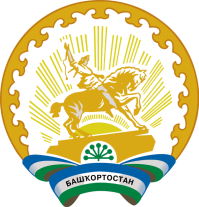                           Администрациясельского поселенияБишкураевский сельсоветмуниципального районаТуймазинский районРеспублики Башкортостан452793, село Бишкураево,ул.Советская, 5АТел. 8(34782)34-3-85,34-3-41ИНН 0244001993 ОГРН 1020202217639 Эл.адрес: bish_tui@ufamts.ru№ п/пНаименование и реквизиты актаКраткое описание круга лиц и (или) перечня объектов, в отношении которых устанавливаются обязательные требованияУказание на структурные единицы акта, соблюдение которых оценивается при проведении мероприятий по контролю1«Земельный кодекс Российской Федерации» от 25.10.2001 № 136-Ф3Органы государственной власти, органы местного самоуправления, юридические лица, индивидуальные предприниматели и граждане, использующие земельные участкипункт 2 статьи 7,пункт 1 статьи 25, пункт 1 статьи 26, пункт 12 статьи 39.20, статья 39.33,статья 39.35,пункты 1, 2 статьи 39.36,статья 42,пункты 1, 2 статьи 56, подпункт 4 пункта 2 статьи 60,статья 78,пункты 1, 4 статьи 79, статья 85,пункт 3, 6 статьи 87, статья 88,пункты 1, 2 статьи 89, пункты 1 – 6, 8 статьи 90, статья 91,пункты 1, 2 статьи 92, статья 93, пункт 7 статьи 95, пункты 2, 4 статьи 97, пункты 2, 3, 5 статьи 98, пункты 2, 3 статьи 99, пункт 2 статьи 103«Земельный кодекс Российской Федерации» от 25.10.2001 № 136-ФЗОрганы государственной власти и органы местного самоуправления, осуществляющие предоставление земельных участков, находящихся в государственной или муниципальной собственностипункты 2, 4, 5, 8 статьи 27, пункты 1, 2 статьи 39.1, статья 39.3,пункты 2 – 5 статьи 39.6, пункты 2, 4 статьи 39.9, пункт 2 статьи 39.10, пункт 7 статьи 39.11, пункт 20 статьи 39.12, статья 39.16, пункт 5 статьи 39.17, пункт 1 статьи 39.18, статья 39.20, пункты 6, 7 статьи 95,пункты 2, 4 статьи 97,3«Гражданский кодекс Российской Федерации (часть первая)» от 30.11.1994 № 51-ФЗЮридические лица, индивидуальные предприниматели и граждане, использующие земельные участкипункты 1, 2 статьи 8.1, 4Федеральный закон от 15.04.1998 
№ 66-ФЗ «О садоводческих, огороднических и дачных некоммерческих объединениях граждан»Юридические лица, индивидуальные предприниматели и граждане, использующие земельные участки, предназначенные для садоводства, огородничества и дачного строительствастатья 1,подпункты 3, 7 пункта 2 статьи 195Федеральный закон от 15.04.1998 
№ 66-ФЗ «О садоводческих, огороднических и дачных некоммерческих объединениях граждан»Органы государственной власти и органы местного самоуправления, осуществляющие предоставление земельных участков, находящихся в государственной или муниципальной собственностипункт 2 статьи 146Федеральный закон от 07.07.2003 
№ 112-ФЗ «О личном подсобном хозяйстве»Граждане, использующие земельные участки, предназначенные для личного подсобного хозяйствапункт 1 статьи 2,пункты 2, 3 статьи 4,статья 107Федеральный закон от 07.07.2003 
№ 112-ФЗ «О личном подсобном хозяйстве»Органы государственной власти и органы местного самоуправления, осуществляющие предоставление земельных участков, находящихся в государственной или муниципальной собственностипункты 4, 5 статьи 48Федеральный закон от 24.07.2002 
№ 101-ФЗ «Об обороте земель сельскохозяйственного назначения»Органы государственной власти и органы местного самоуправления, осуществляющие предоставление земельных участков, оборот которых осуществляется в соответствии с Федеральным законом «Об обороте земель сельскохозяйственного назначения» и находящихся в государственной или муниципальной собственностистатьи 4, 99Федеральный закон от 11.06.2003 № 74-ФЗ «О крестьянском (фермерском) хозяйстве»Органы государственной власти и органы местного самоуправления, осуществляющие предоставление земельных участковпункты 6.1, 7 статьи 1210Федеральный закон от 25.10.2001 
№ 137-Ф3 «О введении в действие Земельного кодекса Российской Федерации»Юридические лица, использующие земельные участки, предоставленные им на праве постоянного (бессрочного) пользованияпункт 2 статьи 311«Градостроительный кодекс Российской Федерации» от 29.12.2004 № 190-ФЗЮридические лица, индивидуальные предприниматели и граждане, использующие земельные участкипункты 17, 19 статьи 5112Федеральный закон от 21.12.2001 
№ 178-ФЗ «О приватизации государственного и муниципального имущества»Юридические лица, индивидуальные предприниматели и граждане, использующие земельные участки пункт 3 статьи 28№ п/пНаименование документа (обозначение)Сведения об утвержденииКраткое описание круга лиц и (или) перечня объектов, в отношении которых устанавливаются обязательные требованияУказание на структурные единицы акта, соблюдение которых оценивается при проведении мероприятий по контролю1О признаках неиспользования земельных участков с учетом особенностей ведения сельскохозяйственного производства или осуществления иной связанной с сельскохозяйственным производством деятельности в субъектах Российской ФедерацииПостановление Правительства РФ от 23.04.2012 № 369Юридические лица, индивидуальные предприниматели, граждане, использующие земельные участки2Перечень видов объектов, размещение которых может осуществляться на землях или земельных участках, находящихся в государственной или муниципальной собственности, без предоставления земельных участков и установления сервитутовПостановление Правительства Российской Федерации от 03.12.2014 № 1300Юридические лица, индивидуальные предприниматели, граждане, использующие земельные участки